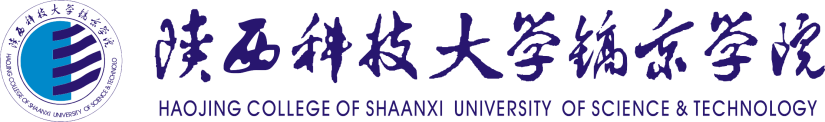 陕西科技大学镐京学院2022-2023学年本科教学质量报告二〇二三年十一月学校基本情况陕西科技大学镐京学院创办于2004年，是陕西科技大学与陕西斯卡雷•博德制衣有限公司根据教育部《关于规范并加强普通高校以新的机制和模式试办独立学院管理的若干意见》合作举办的本科层次独立学院，是陕西省首批设立的八所独立学院之一。学校坐落于西安西咸新区沣西新城，占地面积548.16亩。学校创办近20年来，一年一小步，年年大发展。目前已经建设了优美的校园，完善的教学和生活设施，优质的师资队伍和优良的校风学风。2010年被授予“全国先进独立学院”称号，2011年在陕西省独立学院年检中位居三甲，2012年荣获陕西省独立学院“最具就业质量奖”，2013年荣获陕西省独立学院“教育教学成就奖”，2014年荣获陕西省独立学院“年度学生最满意院校”，2015年荣获“年度创新创业教育典范”，2016年被评为“中国最具就业竞争力本科院校”，2017年被评为“中国十大民办独立学院”，2018年被评为“教育教学改革创新典范”，2019年被评为“最佳就业实力典范学院”，2020年被评为“学生满意度最高与就业竞争力示范院校”、“教育扶贫典范高校”，2021年荣获“学生满意度最高与就业竞争力示范奖”。学校根据国家经济社会发展、产业结构调整和区域经济建设需要，结合自身定位特色进行学科建设和专业设置。现设有会计学院、经济贸易学院、电信工程学院、计算机学院、服装与艺术设计学院、医药工程学院、思政部、外语部、体育部等9个二级教学单位，现有电子信息工程、国际经济与贸易、会计学、服装设计与工程、药物制剂等24个招生专业，涵盖工学、医学、经济学、管理学等学科门类，其中，省级一流专业建设点3个。学院校训为：德修于正 学贵以真，校风为：踔厉奋发 笃行不怠。学校以习近平新时代中国特色社会主义思想为指导，全面贯彻党的教育方针，坚持社会主义办学方向；秉持“立德树人，服务社会”的办学宗旨；坚持“育人为本，守正创新”的办学理念；实施“质量立校，人才强校，特色兴校”的发展战略；主动服务区域经济社会，走有特色、高质量发展之路，为国家建设培养高素质应用型人才。学校坚持创新人才培养模式，不断改革教学管理，加强师资队伍建设，保持高质量发展，培养出一批又一批政治思想过硬、品行作风优良、英语能力突出、专业素质较强的高素质、应用型人才。目  录一、本科教育基本概况	1（一）本科人才培养目标及服务面向	11、本科人才培养目标	12、办学定位及服务面向	13、发展目标	1（二）本科专业设置情况	11、全校本科专业总数	12、当年本科招生专业总数	13、当年专业大类情况	24、当年新增专业情况	25、当年停招本科专业情况	2（三）在校学生情况	21、在校学生总规模	22、在校生按学院划分情况	2（四）本科生源质量情况	3二、师资与教学条件	3（一）师资队伍发展情况	3（二）师资队伍数量及结构情况	3（三）教学经费投入情况	4（四）教学基础设施、实习实训基地情况	5（五）图书、设备、信息资源及应用情况	5三、教学建设与改革	5（一）专业建设情况	5（二）课程建设情况	6（三）教材建设情况	61、教材选用方面	62、自编教材方面	73、思政教材方面	7（四）本科课程主讲教师情况	7（五）信息化管理平台建设情况	8四、教学改革情况	8（一）教学改革的总体思路	8（二）人才培养模式改革	8（三）教学方法改革	8（四）考核方式改革	9（五）实践教学开展情况	9（六）实习、实训及社会实践情况	9（七）毕业论文（设计）情况	91、质量管理方面	92、选题要求方面	103、过程控制方面	10（八）创新创业教育情况	10（九）学风管理情况	11五、质量保障体系	11（一）强化教学核心地位	11（二）完善质量监控体系	12（三）优化教学质量标准	12（四）建立健全监控制度	12（五）开展多元质量评价	12（六）推进质量信息公开	12六、学生学习效果	13（一）学生学习满意度	13（二）本科生获奖情况	14（三）应届本科生毕业情况	14（四）毕业生就业情况	14（五）学生体质测试达标情况	15（六）社会用人单位对毕业生评价	15七、特色发展	16（一）集团办学 资源共享	16（二）重视英语 成绩突出	16（三）严格管理 融汇结合	17（四）重视培养 美誉上升	17（五）坚持特色 多方并举	17八、存在问题及改进计划	17（一）持续推进师资队伍建设	17（二）稳步优化学科专业结构	18（三）深化实践教学环节改革	18（四）细化落实教育改革措施	18附录 陕西高等学校2022-2023学年本科教学质量报告支撑数据表	1一、本科教育基本概况	（一）本科人才培养目标及服务面向	1、本科人才培养目标学校按照国家引导新建本科院校转型发展为应用型大学，培养高素质技术应用型人才的最新要求，结合我校的办学定位、办学实际及专业结构等因素，着力培养适应社会主义建设需要的“政治思想过硬、英语能力突出、专业能力扎实、实践能力较强，具有创新精神和职业素养”的德智体美劳全面发展的高素质应用型人才。2、办学定位及服务面向1）办学类型定位及办学层次定位：地方性、应用型本科高校。2）学科专业定位：工学、管理学为主体，经济学、医学多学科协调发展。3）服务面向定位：面向地方、面向大众、面向一线。毕业生主要为陕西及周边省区服务，主要满足“大众”性的二、三线城市和众多小微企业对人才的需求，主要服务于单位的基层一线，部分从事企事业单位的管理、设计等高层工作。3、发展目标建成特色鲜明、人才培养质量高、社会声誉良好的西部著名高校，逐步在全国形成较大影响。（二）本科专业设置情况	1、全校本科专业总数目前，学校本科专业总数25个，涵盖4个学科门类。分别为工学8个、管理学13个、经济学3个、医学1个。各学科专业占比情况如下图所示：2、当年本科招生专业总数2022年学校招生的本科专业共24个。3、当年专业大类情况表1-1 专业大类情况表4、当年新增专业情况2022学年学校新增税收学和供应链管理两个本科专业。5、当年停招本科专业情况2022学年学校无停招专业。（三）在校学生情况	1、在校学生总规模目前，我校共有本科在校生7508人。2022年本科共报到新生1992人，主要生源来源于陕西、河南、河北、新疆、浙江等13个省市。2、在校生按学院划分情况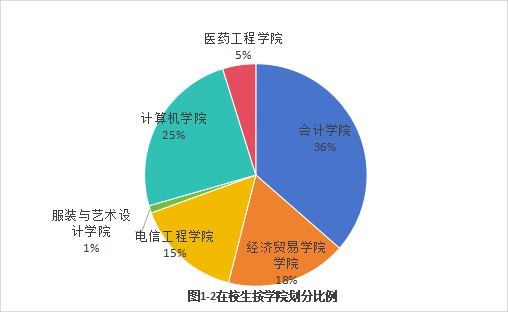 （四）本科生源质量情况学校坚持内涵发展，校风学风正，社会声誉逐年扩大，同时积极做好招生宣传及招生咨询工作，在招生录取过程中加强与各省招生考试院的沟通，严格招生程序，坚持“公平、公正、公开”原则，实行“阳光招生”，生源质量稳步提升。二、师资与教学条件学校坚持“人才强校”战略，高度重视师资队伍建设，遵循数量与结构并举、引进与培养并重、理论水平与实践能力并进的思路，基本建成了一支规模适中、结构合理、素质优良、学生满意的教师队伍，为本科教学和应用型人才培养提供了充分保障。（一）师资队伍发展情况面对教育发展的新形势、新任务，为适应培养应用型人才的需要，学校师资队伍建设的指导思想是：全面贯彻落实党的二十大精神，坚持“立德树人、人才强校”的方针，通过“引进、培养、稳定”，持续加强师资队伍建设，为学校转型发展、登上新台阶提供坚实的保障。学校充分利用陕西科技大学的优质教育资源，围绕学科专业建设调结构，聘请教学经验丰富，责任心强的教学名师、优秀教师和专家教授作为学校的骨干教师，同时立足于积极建立自有师资队伍。学校提出了“以我为主、立足培养、适度引进、专兼结合”的师资队伍建设思路。从2010年开始实行鼓励出国深造、攻读博士、硕士学位等措施外，采取岗位培养、压担子，企业锻炼、培养双师型。2020年学院出台《陕西科技大学镐京学院高层次人才引进与管理办法（试行）》文件，加强师资队伍建设。（二）师资队伍数量及结构情况学校在校学生总数7508人，专任教师总数为367人，生师比为17.85：1。其中教师中具有高级职称的比例为35.15%，硕士及以上学历的教师人数占专任教师总数的87.32%，主讲教师61.24%以上具有讲师及以上专业技术职称。学校的教师数量较好的满足了教学需要。（三）教学经费投入情况学校不断加大对教学经费的投入，优化支出结构，统筹安排各项资金，改善办学条件，提高教学质量，切实把教学工作作为经费投入重点，使教学经费能够满足教学需要并保障教学活动的正常运行。同时学校严格执行国家及各级主管部门对教学经费使用的相关规定，并加强教学经费资金管理，坚持统筹安排，突出重点，确保资金的合理、高效使用。学校教学经费投入能较好的满足教学需要，教学日常运行支出实现了逐年增长局面。教育经费优先保障教学，确保了教学工作稳步发展，教学条件逐步完善，教学资源不断丰富，有力地促进了本科教学质量的提高。学校教学支出整体情况良好，使用效益较高，有效保障了学校教育事业的有序进行。学校将进一步统筹财力、优化支出结构，重点支持特色专业，努力推进高水平及拔尖人才的引进和培养，着重加强重点教学基地和实训基地的建设，积极推行学校全面预算和预算绩效评价，强化内部审计，提高精细化管理水平和经费使用效益，满足学校内涵式发展的要求。（四）教学基础设施、实习实训基地情况学校占地548.16亩，建有篮球场、排球场、羽毛球馆、网球场、排球场等各类体育运动设施，符合人才培养的需要。实验室环境良好、安全设施到位、实验设备资源充足，为实验教学运行和学生创新实践能力培养提供有力保障。学校现有实验室、计算机网络教室、语言实验室等各类实习实训场所和实验室。通过“优化配置，资源共享，加强管理，提高效益”等措施，有效发挥了教学基本设施的作用，保证了人才培养的需要。（五）图书、设备、信息资源及应用情况图书馆文献信息资源涵盖学校所有学科专业，根据学校人才培养、科学研究和学科建设的需要构建馆藏资源体系，形成纸质文献与电子文献互为补充的馆藏格局，为学校教学、科研和师生学习提供全面的文献信息保障。图书馆以数字图书馆、智慧图书馆为建设目标，引进了人脸识别系统、OPAC图书检索系统、RFID自助借还系统、多功能微门户服务大厅及大数据智慧墙等模块，集自助进馆登记、自助查询、自助借还及数据分析为一体，实现了图书馆服务的自动化、网络化、数字化、智慧化。学校图书馆现有纸质图书65.25万册，电子图书65.61万册、电子期刊2.96万册、学位论文20.07万册，具有CNKI中国知网、超星期刊、中国经济信息网数据库等72个数据库。2022年度学校加大在本科专业图书资料建设中的投入，新增图书32330册，为本科学生的专业学习提供了良好条件，也为教师的教学、研究工作提供了便利。表2-1 馆藏图书资源情况表三、教学建设与改革（一）专业建设情况根据教育部等五部门印发的《普通高等教育学科专业设置调整优化改革方案》和国务院《关于加快发展现代职业教育的决定》等文件精神，从我校的实际出发，以服务于陕西经济社会发展、服务行业为目标，全面审查了现有专业，认为现有招生专业符合学校定位，符合陕西经济的发展情况，应予保留，加快发展，同时根据学校的发展目标，制定了新增专业规划。“一流专业”建设已成为提高我国高等教育综合实力和 国际竞争力的重大战略抓手。为对接国家“双万”战略和学校“十四五建设规划”，贯彻教育部关于提高高校教学质量、加强专业内涵建设的精神，促进一流专业建设与发展的需要，学校开展了多次关于一流专业的培训与讨论，积极申报一流本科专业建设点。我校医药工程学院药物制剂专业、会计学院财务管理专业、经济贸易学院物流工程获批省级一流本科专业建设点。（二）课程建设情况我校始终坚持“以本为本”，推进“四个回归”，以专业和课程建设为重要抓手，改革和创新教育教学方式，推动信息技术与教育教学深度融合，着力打造具有创新性、应用性和技术性的一流本科课程，全面促进我校教育教学质量的稳步提高。继续加大人才培养模式、课程体系、教学内容和教学方法的改革，按照应用型特色构建新的人才培养主体框架，课程体系和课程设置要紧密结合应用型特色，降低理论课比例、减少课堂讲授时数，增加学生自主学习的时间和扩大选择空间；切实加强实验、实习、实训、社会实践、毕业设计等实践教学环节，保障实践环节的时间和效果，强化实践及强化实践育人的意识，合理制定实践教学方案。本学年学校全面落实了各专业课程教学任务。学校根据专业规范和《普通高等学校本科专业目录（2012年）》中规定的各专业主要课程确定专业核心课程，优化课程体系，并落实在新的培养方案之中。2022年对人才培养方案进行修订，在修订培养方案过程中，各专业不断调整和优化课程结构，其中实践教学学时占到总学时的25%以上。所有专业严格按照人才培养方案将专业课开够开足，从根本上保证了人才培养的质量。在一流课程建设过程中，学校加大投入，目前我校《企业物流与供应链管理》、《分析化学》、《思想道德修养与法律基础》、《高等数学》4门课程入选省级线下一流本科课程。2023年，我校《财务管理》思政示范课程和教学团队被评为省级思政课程教学团队。（三）教材建设情况学院高度重视教材建设和教材选用，加强领导、做好规划、规范管理。1、教材选用方面学校制定《陕西科技大学镐京学院教材管理办法》、《陕西科技大学镐京学院教材建设规划》等管理文件，坚持教材选用政治性、适用性和先进性的有机统一，规范了教材管理工作，明确了教材的选用程序、原则及标准，坚持教材排查全覆盖，强化学院党委及授课教师的教材建设意识，层层压实责任。学校鼓励选用由学校教师编写的、体现学校专业特色和专业优势并由国家级出版社或知名大学出版社出版的教材。同时，学校还注意教材的更新率，要求教师选用最新出版的教材。本学年课程优新教材选用率为80%，教材质量评估合格率100%，一批获奖教材、规划教材进入课堂，保证了教材质量和教学效果。2、自编教材方面学校按照专业设置及核心课程建设情况，全面安排部署青年教师立足本专业编写相关课程教材，鼓励青年教师编写适应学生的本科教材。先后出版《电机原理与电气控制技术探究》、《计算机软件设计与开发研究》、《展示设计》、《中小企业人力资源组织与管理》等教材，部分教材及专著如表3-1所示。表3-1 部分出版教材、专著情况3、思政教材方面学校深入贯彻落实习近平总书记系列讲话精神和教育部《关高等学校思想政治理论课建设标准》要求，根据人才培养方案开足开好学生《形势与政策》课程。紧密围绕学习贯彻习近平新时代中国特色社会主义思想，开设“习近平总书记关于教育的重要论述研究”系列课程。同时把坚定“四个自信”贯穿教学全过程，重点讲授党的理论创新最新成果和新时代坚持和发展中国特色社会主义的生动实践。本学年，我校思政课程开出率100%，马工程教材应用率100%。（四）本科课程主讲教师情况学校严格执行主讲教师资格认定制度，结合实际制定实施《陕西科技大学镐京学院青年教师导师制实施办法》等相关规定，为每一位新任教师安排一位具有丰富经验的教师，带教一年，为保证教学质量，规定新开课或开新课的教师在正式上讲台之前必须通过试讲，经院(部)考评督导小组评议合格后，才能正式开课，主讲教师符合岗位资格要求的比例不断提高。同时，学校扎实稳步推进教授、副教授必须为本科生授课，近年来，教授、副教授为本科生授课比例维持在较高比例。（五）信息化管理平台建设情况更好的信息化管理平台建设，可以使各部门之间相互协调，提高工作效率，从而更好的适应教学改革的发展，使我校的教学管理工作更加规范。学校先后开发建立了教务系统、图书管理系统、实验室管理系统、学工系统等信息应用系统，提高学校整体管理的信息化水平。截止目前，我校面对师生的信息化应用率接近85%。四、教学改革情况（一）教学改革的总体思路教学改革的总体思路：适应新形势下科技、经济、社会发展的趋势，从整体人才培养目标出发，根据培养目标和人才培养模式的要求，更新教学内容，优化课程体系，创新教学方法。精选教学内容，不断充实科学技术和社会发展的最新成果，注意把体现当代学科发展特征和趋势的、多学科间的知识交叉与渗透反映到教学内容中来。要注重教给学生科学的思维方法，为学生探索新事物、培养创新能力奠定基础，满足学生日益增长的身心发展需要。（二）人才培养模式改革学校以培养高素质应用型人才为目标，以“校企深度融合”为主要途径，推行育人模式的全面改革。根据职场需要，从修正培养目标入手，逐步实行课程改革，以加大生产实习、实训的力度为突破点，与签有合作办学协议的企业密切结合，以知识、技能、动手能力、发展潜能满足企业与市场的需要为切入点，逐步提高校企融合度。（三）教学方法改革学校采取多种措施，积极推动教学方法改革，对教学方法与手段的改革提出了明确要求，并将其作为课程评价的重要指标。鼓励和引导教师主动研究并改进教学方法，对教学研究项目、自制多媒体课件及教学资料购置进行资助，对教学成果、优秀课件、优秀教案、讲课比赛优胜教师进行表彰；开展教学公开课、示范课与讲课比赛，就教学方法与手段进行专门培训与经验交流。上一学年，我校组织开展校级《课堂教学创新大赛》、《教学设计大赛》、《多媒体教学课件大赛》与《课程思政教学竞赛》四项教师教学能力提升大赛，共表彰获奖教师32名；同时组织开展评选校级教学名师与教学骨干，共表彰校级教学名师3名，校级教学骨干5名。（四）考核方式改革学校积极推进考试方法改革，主要公共基础课程坚持教考分离，统一命题、统一考试。专业课程则采用多种方式进行考试，如开卷与闭卷相结合、理论考试与实验考试相结合、笔试与上机考试相结合、期末考试与日常测试、作业相结合等，注重对学生知识、能力、素质的综合考核和评价。（五）实践教学开展情况按照专业培养目标、培养计划、课程设置、教学大纲，以加强实践性教学环节为标准建设实验室。目前共计拥有实验场所63个，人均仪器设备值6000元以上，实验室的仪器设备基本满足实验需要。根据教学大纲与培养目标的需要设置教学内容，满足理论教学和技能培养的需要，在此基础上促进对知识融会贯通、举一反三，实验开出率在98%以上。学校鼓励各专业独立设置实验课程，根据实验内容进行重新组合。根据企业对新技术应用的情况，学科前沿知识的发展，及时调整和增加实验内容。（六）实习、实训及社会实践情况2022-2023-1学期，学校修订《实践教学管理办法》、《校外实习基地建设与管理办法》、《校外实习基地评估考核办法》、《实习实践评估实施方案》等文件，完善了实习工作管理制度，不断强化校企合作，积极拓展本科生实习实训渠道。学校不断加强产学协同育人、产学融合、产教融合建设与改革，我校陕西民办高校“新商科”一流课程建设与探索、大数据智能会计教学内容和课程体系改革等项目被列为我校重点建设项目。学校开拓实训、实习创新性结合，以全程企业导师、全部实际课题、全部师生参与的形式，对信工大类学生开展实习实训工作，涉及师生700余人，涉及项目近130项，新的模式促进学生接触实践、熟悉产业、深入项目，提高了学生专业能力、团队合作能力和综合素养。（七）毕业论文（设计）情况1、质量管理方面学校使用“中国知网大学生毕设管理系统”，贯穿毕业论文（设计）选题、开题、过程管理、评审、答辩、推优的全过程，建立“质量标准-过程监督-结果评价”机制，使毕业论文（设计）管理工作更加系统化、规范化。学校将学术不端行为检测覆盖所有本科毕业生，严格执行检测标准，就论文抽检、学术不端行为的界定和处理、论文检查结果的使用和处理 等做出了细致的规定，有效提高了毕业论文（设计）的质量。2、选题要求方面学校遵循《陕西科技大学镐京学院毕业设计（论文）指导条例》规定，严把指导教师资格，选派具有中级及以上职称的教师和“双师型”教师担任论文指导教师，鼓励教师将来自生产实际和科研项目的课题作为毕业设计（论文）的选题，尤其对人文社科类专业，要求选题明确任务，以避免题目过大。3、过程控制方面学校的《本科毕业设计(论文)管理办法》《毕业设计(论文)答辩管理办法》《毕业设计(论文)撰写规范》等文件对毕业设计(论文)的选题、指导、开题、中期检查、论文撰写、答辩等各环节进行规范。各学院则根据专业特点，制定了一系列具体措施和要求。教务处会同校教学督导按照毕业设计(论文)安排对各二级学院的开题评审、中期检查、论文答辩等各环节进行检查、督导，保证了毕业设计(论文)在内容、质量等方面符合人才培养定位和目标要求。（八）创新创业教育情况学校高度重视创新创业教育，构建了多层次、立体化、全程化的创新创业教育教学体系，强调创新创业教育必须与专业教育相结合，融入创新意识和能力教育，要开设专业前沿的讲座，撰写创新创业教育实施报告。充分发挥“挑战杯”竞赛、“互联网+”、大学生创新创业大赛、电子设计竞赛等一系列大学生科技竞赛的育人作用，加强培训指导，扩大学生参与面，定期举办大学生科技节和开展与各学科专业相结合的“创意、创新、创业”活动、创新创业大赛及模拟实践活动，支持大学生创业联盟和学生科技社团开展创新创业实践活动。经过系列活动，学生参与双创活动积极性增加，本学年创新创业训练项目参与人数近2000人，参与人数创历年新高。报告期内，我校“智动”联农--自动化智能农业等共计4项获批国家级创新项目，箭支靶面落点识别系统等30项获省级项目30项，为鼓励学生实践能力与创新创业能力提升，我校另立项37项校级项目。表4-1 学校国家级创新创业项目一览表表4-2 学校省部级级创新创业项目一览表（部分）（九）学风管理情况学校非常重视学风建设，成立了校院两级学风建设领导小组，保障学风建设活动的有序推进。学校要求二级学院结合专业特点制定学风建设实施方案，学校注重考核班级管理及学生教育效果，要求专业教师担任专业导师或至少承担一项学生工作。学校定期组织召开学风建设主题研讨会，形成了各具特色的学风建设活动，通过学风建设主题班会、座谈会、演讲会、辩论赛、学习经验交流会、个案警示教育、学风评比、表彰等活动，学生参与率高、反响强烈、效果良好，有效促进了学校的学风建设。陕西省大中专学生志愿者暑期“三下乡”社会实践活动，我校共组建89支队伍，累计400多人，我校获得“省级优秀组织单位”；我校“镐京破冰行动组”、“薪火青年爱国主义宣讲团”荣获“省级优秀团队”。我校青年志愿者协会在志愿工作方面再创佳绩。青年志愿者协会与金科世界城社区合作创建“大学生志愿服务实践基地”。在校团委的带领下，组建第一支“科技志愿者服务队”，组建第一支“校园志愿者救援队暨大学生防灾减灾救灾科普宣传志愿服务队”。五、质量保障体系学校将教学质量建设作为实现内涵发展的重要支撑，为贯彻全面质量管理理念，根据自身办学定位和人才培养目标，建立教学质量保障体系，制定教育教学各环节质量标准，实现依法治校、依规治校、严格管理，不断完善基于PDCA循环的质量保障体系，形成“标准-执行-检查-评估-反馈-改进”流程，打造管理体系有效闭环，确保人才培养质量。（一）强化教学核心地位学校领导高度重视本科教学工作，认真贯彻落实党的教育方针，坚持将教学工作放在优先位置。校党委会、校长办公会定期研究教学工作，及时解决本科教学工作中出现的重大问题和难题。学校召开教学工作总结与部署会议，明确教学阶段性工作重点，形成“每月有重点，每周有计划。”的工作形式，按月形成教学工作简报。各教学单位围绕教学工作，思考学校教育教学中的问题，反思在理念、模式、内容、观念、保障等方面的差距，逐步进行全方位全过程改造，推动我校教育工作迈上新台阶。（二）完善质量监控体系学校坚持不断完善教学运行管理机制，确保教学质量保障体系有效运行，建立了由校务会集体决策、分管校长贯彻执行、教务处牵头主导、各教学单位组织实施、职能部门协调配合、教学指导委员会监督指导、师生共同参与的本科教学管理组织模式，权责明确，程序顺畅，合力保障本科教学质量。（三）优化教学质量标准学校围绕教学质量影响因素，系统分析，不断实践，循环改进，围绕教学运行全过程开展执行质量标准建设，涵盖专业建设质量标准、教学环节质量标准、实践环节质量标准，通过学校原则性、纲领性、指导性文件的落实，有效促进各教学环节工作的实施。（四）建立健全监控制度学校对质量保障工作十分重视，紧扣人才培养目标，建立了具有指令性、系统性、协调性和可操作性的校内教学质量保障体系，明确了各级各类人员的职责与关系，对教学管理、资源提供、教学过程监控等各个环节实施有效的管理，保证了教育教学质量的稳步提升，实现了教学状态评估工作的常态化。其中开展常规教学检查、专项教学检查、听课制度、学生评教制度及学生教学信息员制度。（五）开展多元质量评价学校对教学工作各个环节，开展周期性自检自查，通过自我评价和领导督导评审，对教学建设水平进行比较，发现教学建设差距，明确教学整改目标，为下一步有针对性地开展教学建设和评价奠定了基础。2022-2023学年内，学校专兼职督导38人。本学年内督导共听课471课时，校领导听课66学时，中层领导听课292学时。本科生参评人数6500人次。学校重视青年教师的培养与发展，利用寒暑假对青年教师进行师德风范、教学方法、业务能力、科研能力等方面进行培训；通过新进教师的集中培训和教师资格证的试讲环节进行集中评价和考评；通过“以老带青、教授治学、督导评教”等方式对新进教师和年轻教师的课堂教学进行跟踪与指导；通过青年教师讲课比赛为青年教师搭建一个平台，锤炼青年教师的讲课方法，促进青年教师成长，促进教师课堂教学质量的提高，从而提高了教学水平。（六）推进质量信息公开学校定期发布本科教学质量年度报告，向社会公示学校教育教学基本信息，接受社会监督。报告全面客观地反映学校本科教育教学现状，既总结所取得的成绩，也实事求是地提出了存在的主要问题，并进一步明确了提高本科教学质量的目标和任务。不仅起到了公开质量信息、接受社会监督的作用，也发挥了学校自我诊断和自我改进的作用。六、学生学习效果（一）学生学习满意度学生对学校的育人环境，教学条件，教师的工作态度及学校为学生成长所付出的努力，表示充分认可。通过调查问卷为分析手段，共划分10个评价指标，设置满意、比较满意、一般、不满意共4个评价标准，共计发放调查问卷240份，以满意为统计标准，结果显示，学生对学校满意度为89.72%。表6-1 学生学习满意度调查表（二）本科生获奖情况学校修订《陕西科技大学镐京学院大学生学科竞赛管理办法》，促进学生参与各类学科竞赛的积极行、主动性、创造性，培养大学生综合素质和专业能力，提高学生实践能力和创新能力，激励教师广泛开展学科竞赛的指导与训练，将学科竞赛的组织管理工作进一步规范化、科学化、制度化。在中国高等教育学会公布的学科竞赛目录基础上，结合学校实际，一方面扩增学科竞赛目录，另一方面加大学生在高水平学科竞赛获奖的奖励力度。本学年学校共计在各类比赛中获得国家级竞赛奖项80人次，省部级324人次。各项学科竞赛参与人数均创历年新高。其中2023年“挑战杯大学生课外学术科技作品竞赛”总参与人数600余人，中国大学生计算机设计大赛获得国家级二等奖、全国大学生光电设计竞赛获国家级三等奖、全国高校商业精英挑战赛获国家级一等奖，系列具有含金量赛事奖项的获得间接佐证我校学生培养质量。（三）应届本科生毕业情况2023届共计1825名同学，毕业1825人，毕业率为100%。其中1766名同学获得学士学位，学位授予率为96.77%。学校强化学风建设，有效实施学业预警，及时跟踪大二、大三学生学业进展情况，通过家校联系，进一步督促学生努力学习，完成学业。学校开展本科毕业生毕业资格与学士学位授予资格预审核工作，各学院毕业生毕业资格、学位资格预审核结果及时向学生公示。对预计不毕业和不能获得学位的学生列出明细表，制定切实可行的学业帮扶措施，学生学习效果、毕业率、学位授予率持续优化。（四）毕业生就业情况1.2023年我校有41人考取了国内外研究生。其中被西北农林科技大学、安徽理工大学、西安科技大学、西北政法大学等二十几所院校录取34人，同时有7人将奔赴英国、新西兰、波兰、澳大利亚等国家继续深造。下阶段，学校将继续整合资源，充分调动学生考研的积极性和主动性，营造良好的考研学习氛围，逐步逐年提高考研率。截止到2023年8月31日毕业去向落实率为82.58%，其中签就业协议形式就业占比74.41%，签劳动合同就业占比3.07%，研究生占比1.81%，其他录用证明就业占比2.03%，应征义务兵占比0.60%，出国出境深造占比0.44%，自主创业占比0.27%。2.学校2023届未就业毕业生共317人,占比17.37%；进一步调查其未就业的原因，主要为求职中占比11.73%，签约中占比4.49%，拟参加公招考试占比1.04%，拟应征入伍占比0.05%，不就业拟升学占比0.05%。（五）学生体质测试达标情况学校领导非常重视我校学生体质测试工作，在人力、物力、财力上给予大力支持。体育教学部对学生体质测试采用课内外相结合的方式，每年对全校学生进行测试，并允许不及格或漏测学生进行一次补测。我校学生的《国家学生体质健康标准》测试合格率达到95.96%。（六）社会用人单位对毕业生评价根据陕西科技大学镐京学院2023年重点用人单位调研问卷显示：1.总体满意度用人单位对毕业生满意度为100.00%，其中“非常满意”占比33.33%，“满意”占比58.33%，“比较满意”占比8.33%。2.能力和素质评价用人单位对毕业生的能力和素质评价从专业和知识技能、适应能力、可迁移能力、职业认知和个人特质五个方面十八个指标综合分析。用人单位对毕业生的评价分为五个维度并将其等级量化。综合来看，五分制评价标准下，用人单位对毕业生“专业知识和技能”评分为4.57分、“适应能力”评分4.57分、“可迁移能力”评分4.54分、“职业认知”评分4.49分、“个人特质”评分4.64分，各分项能力评分如下图所示。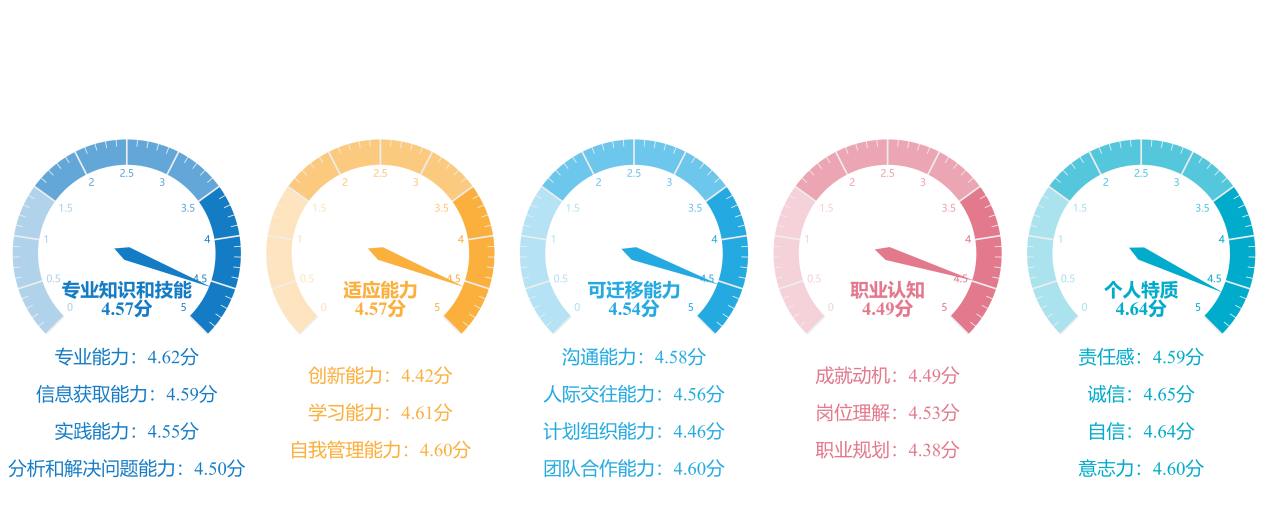 图6-1  用人单位对毕业生能力和素质的评价3.人才培养评价用人单位对学校人才培养的认同度为100.00%，其中“非常匹配”占比26.39%，“匹配”占比50.00%，“比较匹配”占比23.61%。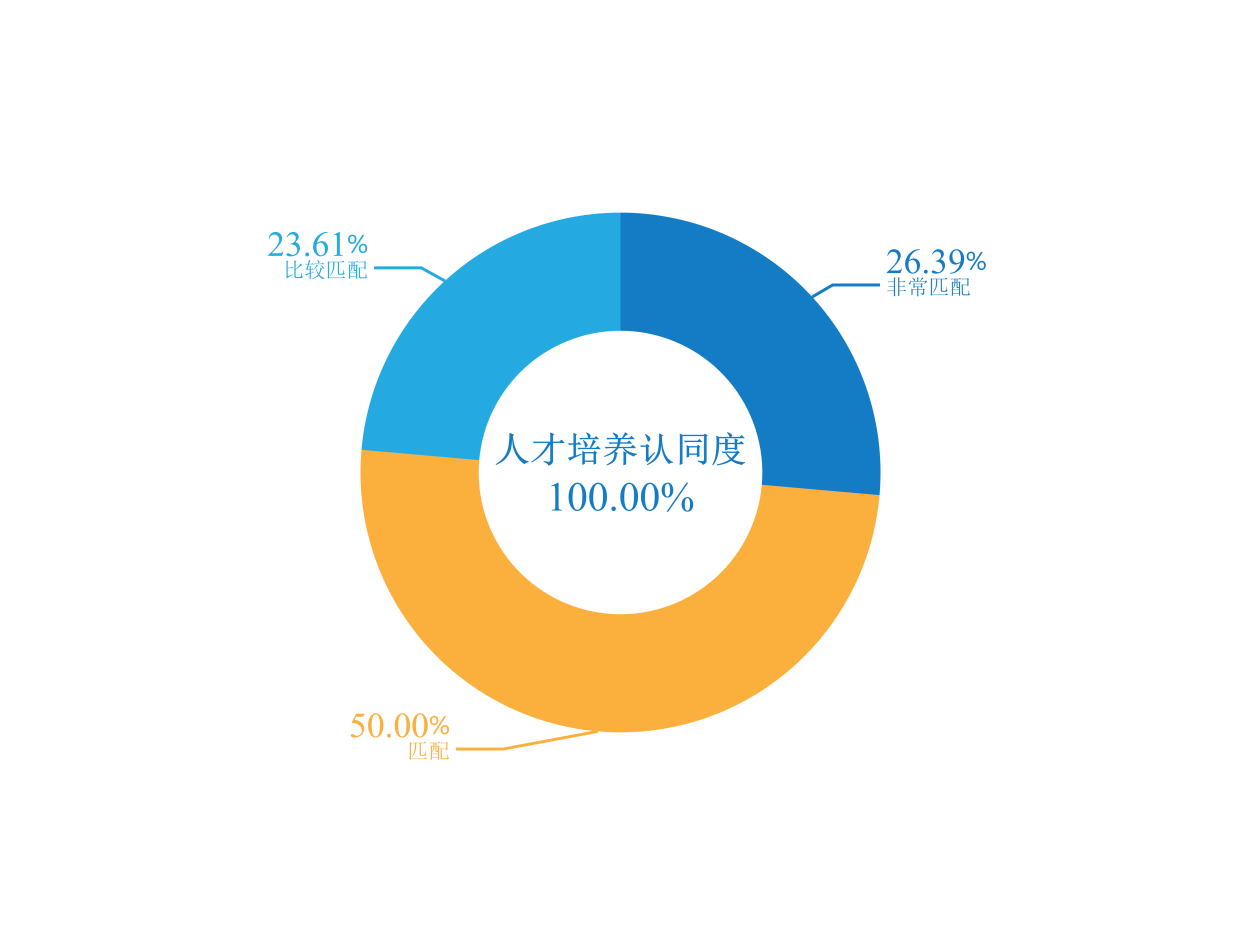 图6-2  用人单位对学校人才培养认同度用人单位认为学校在人才培养方面应该提升的方面主要为“加强实习实践培养，提高应用能力”（占比70.83%）、“加强人际沟通能力和团队合作能力的培养”（占比30.56%）、“加强专业知识培养，提高专业度”（占比29.17%）。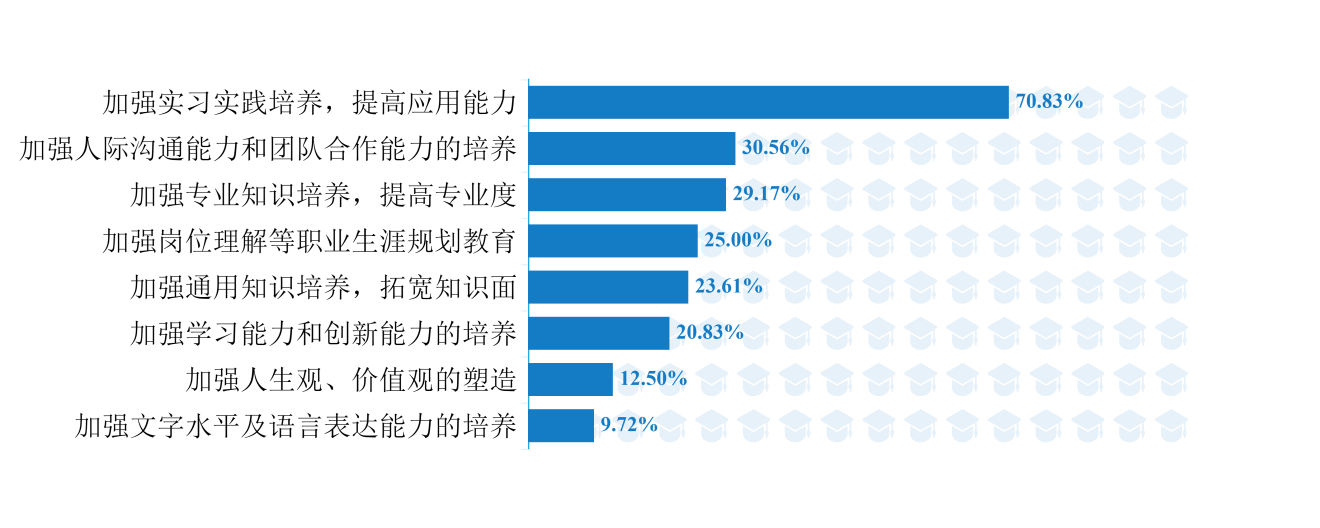 图6-3  用人单位对学校人才培养建议（多选题）七、特色发展（一）集团办学 资源共享集团办学不仅给学校的建设带来市场化的思维和国际化的视野，使学校在办学方向上能够紧密联系市场，培养的人才适应市场和社会发展的需求，而且带来院校资源共享，教学资源优化，提高办学投资效益的极大便利。为学校相关专业的实习、实训，特别是应用型人才的培养创造了极为有利的条件，为产学研的深度融合奠定了坚实的基础。同时利用集团的社会影响与合作关系，也推动了学校更大范围的社会交流与合作。（二）重视英语 成绩突出经过多年努力，学校已形成比较浓郁的英语学习氛围，比较有效的教与学相互配合的教学管理与激励措施，比较成功的课内课外相结合的英语教学方法。学生大面积的英语水平比较过硬，四六级英语通过率比较高，作为三本学校，超过了许多一本高校，是学校办学的突出特色，并且已经保持多年，社会知名度比较高。（三）严格管理 融汇结合学校在学生管理工作将管理育人渗透到学生的学习领域，同时促进班主任在生活上、学习上、管理上与学生打成一片，成为他们的良师益友，改变了以往学生工作与专业学习分家的现象。通过多年的实践，证明这种方法是行之有效的。保证了校园的安全和谐，促进了校风特别是学风、教风的建设，促进了教育教学质量提高。（四）重视培养 美誉上升学校高度重视学生实践能力的培养，加大专业课开设比重，加强实践性教学环节，主动引导和鼓励学生加强专业课程学习。社会实践活动针对各年级学生的不同特点，突出重点，周密规划，要求严格，注重实效，非常有自己的特色。除了让学生通过实验、社会实践等，提高分析解决实际问题的能力外，还鼓励学生考取各种专业资格证书，学生比较过硬的作风与能力得到实习单位的好评，许多学生实习结束后就在当地就业，而且就业质量较高。（五）坚持特色 多方并举学校专业建设的基本思路是在保持英语特色的基础上，结合学院实际，服务地方发展，适应人才市场需求，努力办出自己的特色。学校按照教育规律和行业需要，进行规范化建设的同时，特别强调不能丢掉我们的英语特色，而是在保持英语特色的前提下，用英语能力去强化专业能力，适应开放的现代社会的需要，不仅具有专业能力，而且具有在专业方面对外交往的能力，特别是在信息技术不断进步的情况下，因为英语比较过硬，就有更强的继续学习能力，能够更快的学习掌握国外的先进技术，从而具有更强的竞争实力，也使我院的专业具有了自己鲜明的特色。八、存在问题及改进计划（一）持续推进师资队伍建设学校充分认识到教师队伍对学校发展的重要作用，努力将队伍建设放在学校建设的首要地位。面对目前青年教师比重较大的现状，学校特别注意加大对青年教师培训的力度，以“传帮带”方式提高教师课堂教学质量，构建“老中青”结构合理的质量传承体系；引导教师提高应用型人才培养的教学能力，注重提高“双师型”教师比例，充分利用学校与企业之间得天独厚的有利条件，加强对教师实践能力的培训；在基本满足教学需要的基础上，要继续扩大教师队伍的数量，优化学科结构，提高教师队伍的整体素质。（二）稳步优化学科专业结构学校目前招生专业涵盖工学、医学、经济学、管理学四大学科门类，专业数量略显不足，需进一步增加新兴专业，优化专业结构；专业设置与地方经济社会发展需要的吻合度需要进一步提高。学校依据办学定位，要进一步主动对接地方经济社会发展需求，以地方产业结构调整为导向，积极申报新兴专业，改造传统专业，逐步构建与地方产业发展方向相适应，内部相互支撑、外部协同发展的应用型学科专业群。（三）深化实践教学环节改革学校无论在实验场地、设备等硬件建设，还是在实践教学内容与方法、师资队伍等软件建设方面，包括实践教学的理念与途径，都需进一步加强。同时必须进一步加强校外实习、实训基地的建设，进一步加强校企合作。（四）细化落实教育改革措施学校分析当下区域经济社会发展与教育发展、整合社会资源方面做得不够。学校需要进一步深化产教融合、校企合作，从办学模式、人才培养模式、教学模式等方面深度改革，进一步研究落实高校转型发展。对高校转型的认识还不够到位，应对措施还不够有力，尚未形成完整的迅速适应转型的体系和配套实施方案。附录 陕西高等学校2023年本科教学质量报告支撑数据表附录 陕西高等学校2022-2023学年本科教学质量报告支撑数据表学校：陕西科技大学镐京学院                       填报时间：2023年11月15日序号大类名称包含校内专业名称1电气类电气工程及其自动化2电子商务类电子商务3电子信息类电子信息科学与技术4纺织类服装设计与工程5工商管理类会计学、财务管理、审计学、市场营销、人力资源管理、工商管理6公共管理类行政管理、健康服务与管理7管理科学与工程类信息管理与信息系统8计算机类计算机科学与技术、网络工程、物联网工程、智能科学与技术9金融学类金融工程10财政学类税收学11经济与贸易类国际经济与贸易12物流管理与工程类物流管理、物流工程、供应链管理13药学类药物制剂项目数目纸质图书总量（万册）65.25电子图书（万册）65.6电子期刊（万册）2.96学位论文（万册）20.07音视频（小时）19239教师姓名专著或教材名称出版社宋佳电机原理与电气控制技术探究吉林大学出版社朱赖红计算机软件设计与开发研究电子科技大学出版社霍琛展示设计河海大学出版社陈浸市场营销学中国石化出版社南琳芝中小企业人力资源组织与管理哈尔滨工程大学出版社李婷新编英语听力教程吉林大学出版社兰宝高校思想政治教育理论与实践吉林文史出版社杨顺成大学体育与健康吉林大学出版社侯诗涵英语教学与跨文化交际能力培养中国原子能出版社项目名称项目级别“智动”联农--自动化智能农业国家级乌金文创——守护文化根基国家级伯恩山━全地形多功能运载车国家级樊英天然气智能检测预警装置国家级项目名称项目级别箭支靶面落点识别系统省部级日出启航 美丽庭院省部级汉唐文化与毛绒玩具的奇妙结合省部级Green科云——智能灌溉小车的研发与销售省部级机械故障声源定位系统省部级…省部级序号调查项目评价标准评价结果统计百分比(%)1你对所学专业的培养目标定位和教学计划设置满意21087.50%1你对所学专业的培养目标定位和教学计划设置比较满意104.20%2你对本学院教师工作态度与教风总体情况满意22593.75%2你对本学院教师工作态度与教风总体情况比较满意93.80%3你对本学院教师总体教学质量满意21087.50%3你对本学院教师总体教学质量比较满意208.30%4你对本学院教师教学互动、辅导答疑、指导学生研究性学习的情况满意21388.75%4你对本学院教师教学互动、辅导答疑、指导学生研究性学习的情况比较满意145.80%5你对所学专业选用的教材质量满意22192.00%5你对所学专业选用的教材质量比较满意93.80%6你对所学专业实验、实习等实践教学安排和条件满意21388.80%6你对所学专业实验、实习等实践教学安排和条件比较满意208.30%7你对所学专业实验、实习、毕业设计(论文)、科技创新等实践教学的效果满意21288.30%7你对所学专业实验、实习、毕业设计(论文)、科技创新等实践教学的效果比较满意2410%8你对本学院学生的学风、考风情况满意22192.00%8你对本学院学生的学风、考风情况比较满意146.60%9你对本学院教学管理人员的业务水平和服务态度满意21489.10%9你对本学院教学管理人员的业务水平和服务态度比较满意93.75%10你对本学院的选课指导、学习指导、就业指导满意21589.50%10你对本学院的选课指导、学习指导、就业指导比较满意145.83%序号指标项数据1本科生人数（人）75082本科生占全日制在校生总数的比例（%）100%3专任教师数量（人）3674具有高级职称的专任教师比例（%）35.155本科专业总数（个）256生师比17.857生均教学科研仪器设备值（万元）0.68年新增教学科研仪器设备值（万元）465.949生均图书（册）86.9210电子图书总数（万册）65.6111生均教学行政用房（平方米）17.2312生均实验室面积（平方米）1.3813生均教学日常运行支出（元）2289.3714本科专项教学经费（万元）1975.1915生均本科实验经费（元）121.0716全校开设课程总门数（门）98617主讲本科课程的教授占教授总数的比例（%）83.3318应届本科生毕业率（%）100%19应届本科生学位授予率（%）96.82%20应届本科生就业率（%）82.58%21体质测试达标率（%）90.06%